  INFORMACJA O SYTUACJI NA LOKALNYM RYNKU PRACY  W POWIECIE DĄBROWSKIM WEDŁUG STANU
 NA KONIEC PAŹDZIERNIKA 2023 ROKUPoziom bezrobociaNa koniec października 2023 roku w Powiatowym Urzędzie Pracy w Dąbrowie Tarnowskiej zarejestrowanych osób bezrobotnych było 2139. To o 107 osób więcej niż na koniec analogicznego roku poprzedniego, co oznacza 5,3 procentowy wzrost bezrobocia rok do roku. W stosunku do poprzedniego miesiąca bezrobocie wzrosło o 0,4 punkty procentowe (wzrost o 8 osób)Wykres 1. Bezrobocie w powiecie dąbrowskim w latach 2022 - 2023Z ogółu zarejestrowanych bezrobotnych na koniec października 2023 roku stanowiły: 83,5% osoby bezrobotne bez prawa do zasiłku (1787 osób),86,5% osoby poprzednio pracujące (1851 osób),73,8% osoby zamieszkałe na wsi (1579 osób),57,0% kobiety (1220 osób),54,2% osoby długotrwale bezrobotne (1159 osób),29,3% osoby bez kwalifikacji zawodowych (627 osób).KobietyWedług stanu na koniec października 2023 r. zarejestrowanych było kobiet 1220, co stanowi 57,0% ogółu bezrobotnych. Liczba bezrobotnych kobiet wzrosła o 13 osób. W miesiącu październiku 2023 r. zarejestrowano 127 kobiet, co stanowi 51,8% ogółu nowo zarejestrowanych, a wyłączono z ewidencji 114 kobiet, co stanowi 48,1% ogółu wyłączonych. Liczba kobiet bez prawa do zasiłku 1033 tj. 48,3% ogółu bezrobotnych.Napływ i odpływ z bezrobociaNa kształt poziomu bezrobocia ma wpływ wielkość i dynamika zmian w napływie i odpływie z bezrobocia. W miesiącu październiku 2023 r. zarejestrowano 245 osób  bezrobotnych oraz wyrejestrowano 237 osób. Oznacza to, że saldo napływu było dodatnie. Spośród zarejestrowanych 8 osób zostało zwolnionych z przyczyn leżących po stronie pracodawcy (przed rokiem były to 5 osób), zaś 37 osób dotychczas nie pracowało. W napływie do bezrobocia zdecydowaną większość stanowią osoby rejestrowane po raz kolejny (79,2% napływu). Natomiast z pośród osób wyłączonych 130 osób podjęło pracę (54,9% odpływu), w tym 43 osoby pracę subsydiowaną.Tabela 1. Napływ i odpływ z bezrobocia w powiecie dąbrowskim w 2023 rokuTabela 2. Napływ i struktura bezrobocia w powiecie dąbrowskimTabela 3. Odpływ bezrobotnych w powiecie dąbrowskimStopa bezrobociaW powiecie dąbrowskim stopa bezrobocia w miesiącu wrześniu 2023 roku wynosiła 11,5% co plasowało powiat na 1 miejscu w województwie małopolskim. Tabela 4. Stopa bezrobocia w podziale: w  Polsce, województwie małopolskim i powiecie dąbrowskim (%)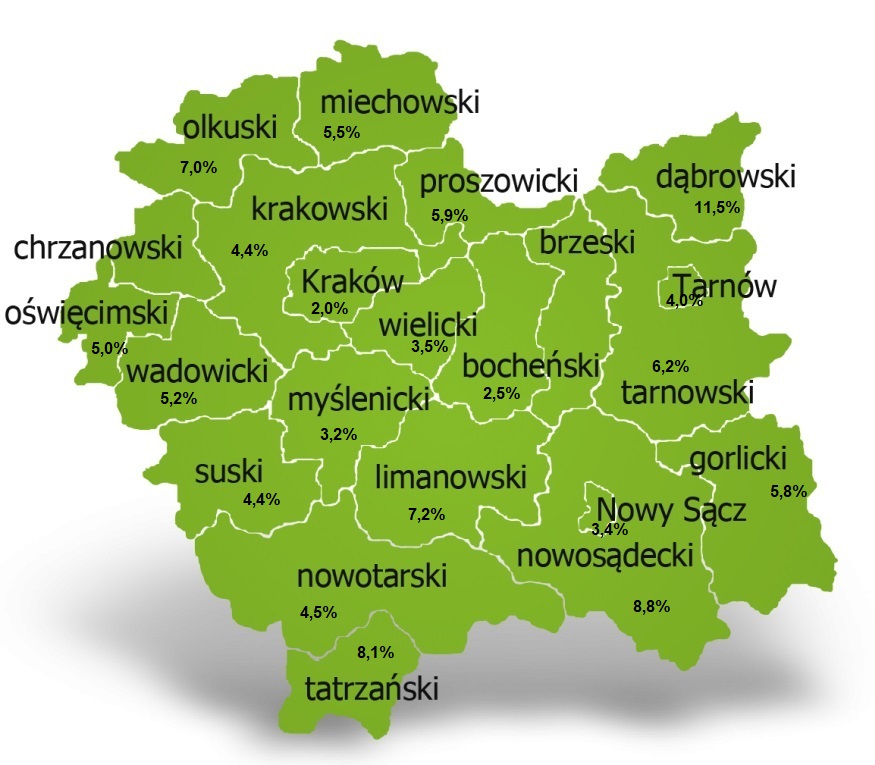 UWAGA: GUS dokonał korekty stopy bezrobocia za okres od grudnia 2022 r. do sierpnia 2023 r., wynikającej z ustalenia ostatecznej liczby pracujących poza rolnictwem indywidualnym na podstawie badań prowadzonych przez przedsiębiorstwa według stanu na 31 grudnia 2022 r.Ofert pracyW miesiącu październiku 2023 r. Powiatowy Urząd Pracy w Dąbrowie Tarnowskiej miał w dyspozycji 38 miejsc pracy i miejsc aktywizacji zawodowej. Liczba zgłoszonych ofert pracy w porównaniu do poprzedniego miesiąca była mniejsza o 72 miejsca pracy. W stosunku do analogicznego roku poprzedniego liczba miejsc pracy i miejsc aktywizacji zawodowej była mniejsza o 68 miejsc pracy. Tabela 5. Wolne miejsca pracy i miejsca aktywizacji zawodowej w 2023 rokuWykres 2. Wolne miejsca pracy i miejsca aktywizacji zawodowej w 2023 rokuStruktura bezrobotnych Struktura bezrobotnych według wybranych kategorii oraz poszukujących pracy przedstawia się następująco:Struktura osób bezrobotnych w miesiącu październiku 2023 roku charakteryzowała:przewaga osób w grupie wiekowej  do 25-34 roku życia –29,8%przewaga osób z wykształceniem zasadniczym zawodowym – 33,0%przewagą osób ze stażem pracy od 1-5 lat – 35,4%przewagą osób z czasem pozostawania bez pracy powyżej 12 miesięcy – 44,8%.Osoby w szczególnej sytuacji na rynku pracyNa koniec października spośród osób będących w szczególnej sytuacji na rynku pracy najliczniejszą grupę stanowili długotrwale bezrobotni – 54,2% ogółu (1159 osób). Bezrobotni do 30 roku życia stanowili 35,2% (752 osoby), a powyżej 50 roku życia 17,6% (376 osób). Wśród osób bezrobotnych będących w szczególnej sytuacji znaczny był także udział osób sprawujących opiekę na co najmniej jednym dzieckiem do 6 roku życia – 26,1% (559 osób). Osoby bezrobotne niepełnosprawne stanowiły 4,2% (89 osób).Wykres 3. Bezrobotni w szczególnej sytuacji na rynku pracyPoszukujący pracyPoza ogólną liczbą bezrobotnych Powiatowy Urząd Pracy obsługuje jeszcze osoby, które są ewidencjonowane jako poszukujące pracy. Na koniec października 2023 roku w PUP w Dąbrowie Tarnowskiej, jako poszukujący pracy zarejestrowanych było 30 osób (w tym kobiet 18). Spośród, których 11 osób to niepełnosprawni niepozostający w zatrudnieniu.Bezrobocie w gminach na terenie powiatu dąbrowskiego.Poniższy wykres przedstawia zróżnicowanie zarejestrowanych osób bezrobotnych według miejsca zamieszkania z podziałem na poszczególne gminy.Wykres 4. Bezrobocie w gminach powiatu dąbrowskiegoW ogólnej liczbie zarejestrowanych udział w poszczególnych samorządach jest różny. Według stanu koniec października 2023 r. najwięcej zarejestrowanych osób bezrobotnych pochodzi z terenów miasta i gminy Dąbrowa Tarnowska – 749 (35,0%) oraz miasta i gminy Szczucin – 570 osób (26,6% ogółu bezrobotnych). Najmniej zaś gminy: Bolesław – 75 osób (3,5%) oraz  Gręboszów – 80 osób (3,7%  ogółu bezrobotnych).Tabela 6. Struktura bezrobocia według wybranych kryteriówwyszczególnienieI 2023IIIIIIVVVIVIIVIIIIXXXIXIInapływ278243279221210207277282266245odpływ146182355274246210232275307237wyszczególnieniezarejestrowani w październiku 2023 r. (napływ)zarejestrowani w październiku 2023 r. (napływ)narastająco od początku rokunarastająco od początku rokustan na koniec okresu sprawozdawczegostan na koniec okresu sprawozdawczegoogółemkobietyogółem kobietyogółemkobietyzarejestrowani ogółem2451272508122821391220w tymw tymw tymw tymw tymw tymw tympoprzednio pracujący2081062114100618511032dotychczas niepracujący3721394222288188zarejestrowani po raz pierwszy5130456240XXzarejestrowani po raz kolejny194972052988XXz prawem do zasiłku6743652305352187do 12 miesięcy od dnia ukończenia nauki483041022315184Osoby będące w szczególnej sytuacji na rynku pracyOsoby będące w szczególnej sytuacji na rynku pracyOsoby będące w szczególnej sytuacji na rynku pracyOsoby będące w szczególnej sytuacji na rynku pracyOsoby będące w szczególnej sytuacji na rynku pracyOsoby będące w szczególnej sytuacji na rynku pracyOsoby będące w szczególnej sytuacji na rynku pracydo 30 roku życia131701330670752459do 25 roku życia10855919456446235długotrwale bezrobotne63387284151159739powyżej 50 roku życia2612276103376134korzystające ze świadczeń z pomocy społecznej115372posiadające co najmniej jedno dziecko do 6 roku życia3827392250559468posiadające co najmniej jedno dziecko niepełnosprawne do 18 roku życia003222niepełnosprawni11696418944CudzoziemcyCudzoziemcyCudzoziemcyCudzoziemcyCudzoziemcyCudzoziemcyCudzoziemcybezrobotni zarejestrowani jako cudzoziemcy2126221612poszukujący pracy zarejestrowani jako cudzoziemcy007744WyszczególnienieWyszczególnienieWyszczególnienieWyłączeni (odpływ) w miesiącu październiku 2023 r.Wyłączeni (odpływ) w miesiącu październiku 2023 r.Narastająco od początku rokuNarastająco od początku rokuogółemkobietyogółemkobietywyłączono z ewidencji ogółemwyłączono z ewidencji ogółemwyłączono z ewidencji ogółem23711424641180w tym:w tym:w tym:w tym:w tym:w tym:w tym:podjęcia pracy w miesiącu sprawozdawczympodjęcia pracy w miesiącu sprawozdawczympodjęcia pracy w miesiącu sprawozdawczym130681394694z tego:niesubsydiowanejniesubsydiowanej8747982510z tego:subsydiowanejsubsydiowanej4321412184z tego:z tegoprac interwencyjnych1712195111z tego:z tegorobót publicznych116727z tego:z tegopodjęcia dział. gospodarczej1035216z tego:z tegopodjęcia pracy w ramach refundacji kosztów zatrudnienia bezrobotnego926413z tego:z tegopodjęcie pracy poza miejscem zamieszkania w ramach bonu na zasiedlenie 633417z tego:z tegoinne0000rozpoczęcia szkoleniarozpoczęcia szkoleniarozpoczęcia szkolenia10111317rozpoczęcia stażurozpoczęcia stażurozpoczęcia stażu66176131rozpoczęcia pracy społecznie użytecznejrozpoczęcia pracy społecznie użytecznejrozpoczęcia pracy społecznie użytecznej0021odmowy bez uzasadnionej przyczyny przyjęcia propozycji rozpoczęcia odpowiedniej pracy lub innej formy pomocy, w tym w ramach PAIodmowy bez uzasadnionej przyczyny przyjęcia propozycji rozpoczęcia odpowiedniej pracy lub innej formy pomocy, w tym w ramach PAIodmowy bez uzasadnionej przyczyny przyjęcia propozycji rozpoczęcia odpowiedniej pracy lub innej formy pomocy, w tym w ramach PAI21123niepotwierdzeni gotowości do podjęcia pracyniepotwierdzeni gotowości do podjęcia pracyniepotwierdzeni gotowości do podjęcia pracy3314325103dobrowolnej rezygnacji ze statusu bezrobotnegodobrowolnej rezygnacji ze statusu bezrobotnegodobrowolnej rezygnacji ze statusu bezrobotnego218261146podjęcia naukipodjęcia naukipodjęcia nauki17101710osiągnięcia wieku emerytalnegoosiągnięcia wieku emerytalnegoosiągnięcia wieku emerytalnego613812nabycia praw emerytalnych lub rentowychnabycia praw emerytalnych lub rentowychnabycia praw emerytalnych lub rentowych0063nabycia praw do świadczenia przedemerytalnegonabycia praw do świadczenia przedemerytalnegonabycia praw do świadczenia przedemerytalnego1073innychinnychinnych11511357według wybranych kategorii bezrobotnych :według wybranych kategorii bezrobotnych :według wybranych kategorii bezrobotnych :według wybranych kategorii bezrobotnych :według wybranych kategorii bezrobotnych :według wybranych kategorii bezrobotnych :według wybranych kategorii bezrobotnych :do 30 roku życiado 30 roku życiado 30 roku życia137741236585do 25 roku życiado 25 roku życiado 25 roku życia10054817390powyżej 50 roku życiapowyżej 50 roku życiapowyżej 50 roku życia3310297110długotrwale bezrobotnedługotrwale bezrobotnedługotrwale bezrobotne6226717405wyszczególnienieI 2023IIIIIIVVVIVIIVIIIIXXXIXIIpowiat dąbrowski12,012,311,911,711,411,511,711,711,5małopolska4,74,74,64,54,34,24,24,24,1Polska5,55,65,45,35,15,15,05,05,0WyszczególnienieWyszczególnienieZgłoszone w październiku 2023Zgłoszone w październiku 2023Zgłoszone w październiku 2023Narastająco od początku roku 2023Narastająco od początku roku 2023Narastająco od początku roku 2023WyszczególnienieWyszczególnienieogółemsubsydiowanejz sektora publicznegoogółemsubsydiowanejz sektora publicznegoOgółem wolne miejsca pracy i miejsca aktywności zawodowejOgółem wolne miejsca pracy i miejsca aktywności zawodowej38136893560203z ogółemz ogó-łemzatrudnienie lub inna praca zarobkowa35104678345143z ogółemz ogó-łemstaże33221321360z ogółemz ogó-łemprzygotowanie zawodowe dorosłych000000z ogółemz ogó-łemprace społecznie użyteczne000220z ogółemz ogó-łemdla niepełnosprawnych000843z ogółemz ogó-łemdla osób w okresie do 12 miesięcy od dnia ukończenia nauki000000wyszczególnieniewyszczególnienierazemudział %kobietydo 30 roku życiadługotrwale bezrobotnipowyżej 50 roku życiaposzukujący pracyOgółemOgółem2139100%1220752115937630wiek18-2444620,9%235446126x2wiek25-3463829,8%455306368x6wiek35-4450723,7%308x303x5wiek45-5430114,1%150x1841297wiek55-591517,1%72x1051518wiek60 lat i więcej964,5%0x73962Wykształceniewyższe29113,6%2259415888Wykształceniepolicealne i średnie zawodowe46721,8%320196208534Wykształcenieśrednie ogólnokształcące28813,5%21814916160Wykształceniezasadnicze zawodowe70533,0%31625038616611Wykształceniegimnazjum/ podstawowe i poniżej38818,1%141632461437Staż pracy ogółemdo 1 roku40619,0%281166246422Staż pracy ogółem1-575835,4%435360413548Staż pracy ogółem5-1034316,0%18045177696Staż pracy ogółem10-2022010,3%1062122897Staż pracy ogółem20-30914,3%26X57710Staż pracy ogółem30 lat i więcej331,5%4X19330Staż pracy ogółembez stażu28813,5%188179125187Czas pozostawania bez pracy w miesiącachdo 122110,3%11411116213Czas pozostawania bez pracy w miesiącach1-332215,1%15017836346Czas pozostawania bez pracy w miesiącach3-627312,8%13611851392Czas pozostawania bez pracy w miesiącach6-1236417,0%186133100596Czas pozostawania bez pracy w miesiącach12-2437917,7%231109379765Czas pozostawania bez pracy w miesiącachpowyżej 2458027,1%4031035771478Wyszczególnienieogółemwiekdo 30 roku życiawiekdo 25 roku życiapowyżej 50 roku życiadługotrwale bezrobotniPowiat dąbrowski21397524463761159Bolesław7525141335Dąbrowa T. - miasto3831035373219Dabrowa T. - gmina3661337769208Gręboszów8029171642Mędrzechów 13444322067Olesno2651036232141Radgoszcz2661146837135Szczucin - miasto17758383196Szczucin - gmina3931438585216